Kirkdale St Lawrence CE School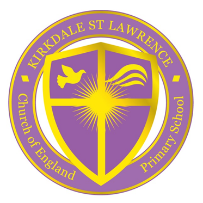 Religious EducationIntent StatementAt Kirkdale, St Lawrence CE Primary School we engage pupils to learn through opportunities to investigate beliefs and values, express ideas, interpret meanings, explore concepts and reflect.  This will ensure that they can develop the understanding and skills needed to develop self-awareness, respect for all, open-mindedness and appreciation and wonder of our Christian Faith and the wider world.As a Church School we are committed to the Christian Faith and Values. Our vision embodies our belief that every child has the right to a curriculum which allows and promotes opportunities for them to explore and develop their own values and beliefs and allow them to become spiritually aware of the Christian Faith and the faith of others.The Christian Values, given to us by Christ, are promoted throughout our curriculum and are weaved throughout the life of the school. We aim for pupils to develop a growth mind-set and a sense of responsibility to challenge themselves beyond the classroom. Within our whole school family of pupils, staff, parents, governors and community, we want everyone to be provided with opportunities to flourish academically, emotionally and spiritually.ImplementationRE, at Kirkdale St Lawrence is taught as a discrete core subject with time given to it according to the Church of England’s statement of entitlement that states Religious education in a Church school should enable every child to flourish and to live life in all its fullness. (John 10:10). It will help educate for dignity and respect encouraging all to live well together. In Kirkdale St Lawrence CE school the pupils and their families can expect an RE curriculum that enables pupils to acquire a rich, deep knowledge and understanding of Christian belief and practice, this should include the ways in which it is unique and diverse. Parents can expect the use of high-quality resources, we use the Blackburn Diocesan scheme – Questful RE alongside the Understanding Christianity resource. Pupils can expect that teaching and learning in our school to use an approach that engages with biblical text and theological ideas. The Governors recommend at least 5% of the timetable is devoted to R.E. Christianity plays a key role and accounts for 80% of the curriculum time. Respect for other faiths is accurate and sympathetic, consistent with Kirkdale St Lawrence’s loyalty to its Christian foundation. The teaching of world faiths is highlighted in teachers’ planning throughout the year.ImpactThe teaching of Religious Education at Kirkdale St Lawrence CE will enable: Children and teachers to talk openly and freely about their own personal beliefs and practice without fear of ridicule; Children to make excellent and appropriate progress in their knowledge and understanding of Christianity; Children from Christian families to talk openly about their beliefs and values in lessons and to grow in their faith; Children from other faith backgrounds to understand and be encouraged in their faith;Children with no religious background to be given an insight into what it means to be a person of faith; Children of all backgrounds to have a safe place to explore the ultimate questions and challenges of life in today’s society.